МБОУ Бучальская СОШПредметная неделя по окружающему миру2012 -2013 учебный годДень 1.Игра «Эти забавные животные»Развлекательно-познавательная играВ игре участвуют 4 игрока. Игра состоит из 5 туров.1 тур. Каждому игроку задается по одному вопросу.2 тур. Всем игрокам задается один общий вопрос.  (Ответы рисуются на больших листах бумаги)3 тур. Каждому игроку задается по одному вопросу.4 тур. Игра со зрителями.5 тур. Финал.За каждый правильный ответ игроки получают по одной поощрительной карточке.1 тур.Вопрос 1 игроку.Бесхвостая кошка с острова Мэн, особая порода с густой шерстью, является единственной по-настоящему бесхвостой кошкой. Как известно, хвост – своего рода способ выражения. Когда кошка напугана, ее хвост опускается между задних лап. Высоко поднятый хвост кошки означает гордость или удовлетворенность. Как же поступает бесхвостая кошка, если она испытывает чувство удовлетворения?Мяукает,Мурлычет,Шипит.Ответ: Бесхвостая кошка с острова Мэн, как и все кошки в такой ситуации, мурлычет.Вопрос 2 игроку.В Японии, в городе Кагосиме, есть Храм кошек. Но сооружен он не в честь каких-то священных кошек, а в память о семи котах, взятых военным правителем в 1600 году с собой в поход. Любопытно, что в этот храм сейчас регулярно ходят, чтобы молиться о процветании своего дела:Военные,Повара,Часовщики.Ответ: по по суживающимся или расширяющимся в зависимости от освещенности зрачкам котов определяли время.Вопрос 3 игроку.Издавна кошка удивляла людей своей способностью, падая с высоты становиться на лапы. Что же помогает кошке находить нужный баланс в воздухе и благополучно приземляться?Лапы,Хвост,Голова.Ответ: при падении кошка очень ловко пользуется своим хвостом: в момент падения хвост вращается так, что заставляет все тело кошки поворачиваться в обратном направлении. Хвост в таких ситуациях служит  кошке стабилизатором.Вопрос 4 игроку.Часто горячо любимые кошки становятся источником серьезного заболевания – аллергии. Что является причиной этого?Шерсть животного,Его запах,Его слюна.Ответ: кошки постоянно вылизывают себя. Высыхая, слюна попадает  в воздух и потом – в дыхательные пути хозяев. Мелкие частицы высохшей слюны кошки и являются идеальным аллергеном.2 тур Один вопрос всем игрокам.Каждая кошка – хозяйка своей территории. Первая зона – дом, где она живет, ест, спит, приносит котят и чувствует себя в полной безопасности. Вторая зона – небольшая площадка типа двора или сада при доме. Третья  зона – охотничья. Это самая большая зона – она включает в себя предыдущие две и имеет четкие границы. Обычно кошки их соблюдают. Особенно яростно кошки защищают первую и вторую зоны. Любопытно, что сама кошка не идет навстречу противнику – обычно стоит в угрожающей позе и ждет его приближения. Но существует  и исключение, когда кошка нападает сама. В какой же ситуации это бывает?Если приближается собака,Когда приближаются к ее котятам,Когда хотят отнять ее добычу.Каждый игрок рисует свой вариант ответа на листе бумаги. Рисунок должен быть крупным, чтобы его смогли увидеть зрители. Игрок, набравший меньшее количество карточек, выбывает из игры. Если таких двое, можно задать дополнительные вопросы.3 турВопрос 1 игроку.Этого жучка все любят, а у древних славян даже существовал его культ. Жучок для них олицетворял богиню солнца, дарующую свет, урожай, жизнь. Немцы верили, что эти жучки – дети богини дождя, солнца и плодородия;  чехи считали, что найти этого жучка на дороге – хорошая примета; а французы были убеждены, что амулет с изображением такого жучка охраняет детей от несчастий. Интересный факт – во второй половине лета эти жучки собираются в стаи и отправляются на зимовку. Что это за жучок?Золотистая бронзовка,Божья коровка,Колорадский жук.Вопрос 2 игроку.Каждый знаком с водомеркой, каждый видел ее и восхищался ее необычным талантом скользить по воде, как конькобежец по льду. Эти стремительные насекомые бегают, прыгают, скользят – и это все по воде, сквозь поверхность которой проваливается любое другое существо. Почему же водомерка не тонет?Это свойство воды,Это особое строение водомерки,Водомерка легче воздуха.Ответ: это объясняется одним физическим свойством воды – силой поверхностного натяжения. На молекулы воды, пребывающие в пограничном слое между толщей воды и воздухом, действует снизу, из глубины, куда большая сила, чем сверху. Поэтому на поверхности воды образуется тончайшая  водяная пленка, сравнимая с мембраной. Она способна выдерживать некоторую нагрузку, вот почему не проваливается водомерка.Вопрос 3 игроку.Необычный способ спасения от наводнений используют обитающие в тропическом лесу Малайзии муравьи Катаулакус и мутикус. Они размещают свои гнезда в полости отмерших стволов бамбука. Когда в период дождей на джунгли обрушиваются с небес настоящие водопады и муравейник находится  под угрозой затопления, его население устраивает аврал. Все незанятые уходом за личинками муравьи спасают свое жилище таким образом:Затыкают своими телами отверстия, через которые поступает вода,Жадно выпивают воду,Выгрызают своими челюстями специальные водостоки.Ответ: муравьи жадно пьют поднимающуюся воду, затем выскочив из гнезда, освобождаются от нее, после чего вновь спешат обратно. Это продолжается до тех пор, пока не закончится ливень.Игрок, набравший меньшее количество карточек, выбывает из игры. Если таких двое, можно задать дополнительные вопросы.4 тур.В этом туре принимают участие зрители. Для выявления игрока задаются вопросы или загадки о животных.Родилась в воде, а живет на земле (лягушка)Какую траву любят кошки?  (валериану)Пришли мужики без топоров, срубили избу без углов (муравьи и муравейник)Где раки зимуют? (в норах)Игра со зрителямиСамые молчаливые собаки встречаются в Конго – это порода басенджи. Они также отличаются удивительной чистоплотностью. Басенджи умывают свою мордашку лапами, как кошки, что для собачьего мира выглядит просто недостойным. Басенджи вообще не лают, но зато издают звуки, подобные:Заразительному смеху,Громкому мяуканью, Удушливому кашлю.5 турФинал. Участвуют два оставшихся игрока.Живущие в северной Австралии компасные термиты строят гнезда с плоскими боками. Две стороны у них узкие, а две другие – широкие. Широкие всегда смотрят на восток и запад. Зачем компасные термиты строят свои жилища именно с таким расположением?По бокам своих термитников они ориентируются при возвращении домой после прогулок,Днем солнце не так сильно нагревает  термитник,Таким образом термиты – солдаты, которые охраняют гнезда, лучше ориентируются в своей охранной зоне.Широкие стороны термитника всегда смотрят на восток и на запад. Они освещаются солнцем рано утром и вечером. Узкие стороны смотрят на север и на юг. Днем  солнце печет сильнее, но освещает узкую сторону, так что термиты не страдают от жары.Выявление победителя игры. Награждение участников.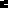 